INSTRUCTIONS ASSISTANCE TO NEEDY VETERANS GRANT APPLICATION (HEALTH CARE)Please submit this application if you are applying for assistance with Dental, Hearing and Vision care. If you are the veteran completing this application, please complete the “Veteran’s Name” section.  If you are the spouse or dependent of the veteran completing this application:For yourself, please complete the “Veteran’s Name” and “Applicant’s Name” sections.On behalf of the veteran, please complete the “Applicant’s Name” and “Patient’s Name” sections.There is a lifetime maximum of $7,500 for all Assistance to Needy Veterans Grant types combined (Health Care Aid and Subsistence Aid).To be eligible, an applicant must meet the following requirements: Does not have household liquid assets in excess of $1,000. Required Documentation:Complete Application For Assistance to Needy Veterans Grant (Form WDVA 2450).Any additional documentation or verification requested by the department.ASSISTANCE TO NEEDY VETERANS GRANT APPLICATION (HEALTH CARE)Veteran’s Name: 	     				        Base File #: 	     				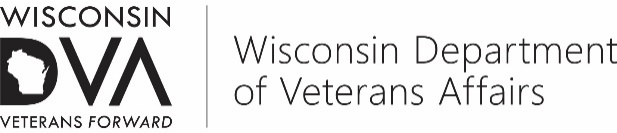 Wis. Stats. Chapter 452135 Rimrock Road, P.O. Box 7843, Madison, WI 53707-7843(608) 266-1311 |  1-800-WIS-VETS (947-8387) | WisVets.comWis. Stats. Chapter 452135 Rimrock Road, P.O. Box 7843, Madison, WI 53707-7843(608) 266-1311 |  1-800-WIS-VETS (947-8387) | WisVets.comPersonal Information you provide may be used for secondary purposes [Privacy Law, s. 15.04(1)(m)].The provision of your social security number is voluntary. Failure to provide your social security  number may result in an information processing delay.Base File #                 Personal Information you provide may be used for secondary purposes [Privacy Law, s. 15.04(1)(m)].The provision of your social security number is voluntary. Failure to provide your social security  number may result in an information processing delay.County                              Personal Information you provide may be used for secondary purposes [Privacy Law, s. 15.04(1)(m)].The provision of your social security number is voluntary. Failure to provide your social security  number may result in an information processing delay.County Contact       Veteran’s Name (To be completed by veteran or if the veteran’s spouse/dependent is applying for benefits)            Mr.   Ms.  First Name                                                                     Middle Name                                            Last Name                                                                  Suffix  Address                                                                          City                                                                              State                                          Zip Code  Date of Birth                                                                                                                                           Social Security NumberVeteran’s Name (To be completed by veteran or if the veteran’s spouse/dependent is applying for benefits)            Mr.   Ms.  First Name                                                                     Middle Name                                            Last Name                                                                  Suffix  Address                                                                          City                                                                              State                                          Zip Code  Date of Birth                                                                                                                                           Social Security NumberApplicant’s Name (To be completed only if veteran is not completing the application)     Mr.    Ms.Relationship to Veteran        Unremarried Spouse/Dependent of veteran killed in action or line of duty                                              Spouse/Dependent of activated or deployed veteran  First Name                                                                    Middle Name                                             Last Name                                                                 Suffix  Address                                                                         Middle Name                                             Last Name                                                                 Suffix  Applicant’s Date of Birth                                                                                                                       Applicant’s Social Security NumberPatient’s Name (Veteran’s information if veteran is not completing the application)          Mr.    Ms.Relationship to Veteran       Spouse/Widow(er)           Dependent  First Name                                                                    Middle Name                                             Last Name                                                                 Suffix  Address                                                                         Middle Name                                             Last Name                                                                 Suffix  Patient/Veteran’s Date of Birth                                                                                                             Patient/Veteran’s Social Security NumberApplicant’s Marital Status          Unremarried (includes widowed and divorced)    Married     Separated                                                                                                                              Veteran’s Name:Base File #:Select Desired Benefit      (Lifetime maximum of $7,500)A Description of Benefits (DOB) – 2 pages – authorizing care will be posted for approved applications.  It is to be printed by the CVSO for delivery to the provider who will complete page 2, "Request for Payment" section, of the DOB and submit to WDVA for payment.    If an outstanding DOB exists, binding quotes from a provider are necessary in order to have an additional DOB issued.Living Arrangements           Own Home           Mobile Home           Live with Roommates           VA Facility                                                Rent                      Homeless                 Live with Relatives                VAP FacilitySpouse and Legal Dependents Living with ApplicantHealth Insurance I do not have health insurance that covers dental, vision, or hearing care I have health insurance that covers all or a portion of   Dental      Hearing      VisionVA Health Care System (Wisconsin law requires use of all available resources and agencies [Wis. Admin. Code § VA 2.01(2)(a)]Income – Verification Required   (Veteran, Spouse or any Dependent)                                                                                       Semi-Monthly    Bi-Weekly     Weekly                                                                                       Semi-Monthly    Bi-Weekly     WeeklyVeteran' Name:Base File #:Liquid Assets   (In Veteran, Spouse, or any Dependent’s Name)I certify that I have read, or have had read to me, all questions from this application and this paragraph and that my answers are true and complete to the best of my knowledge, and that I will promptly notify WDVA of any changes. If I receive, or am eligible to receive, money from another source which duplicates aid I received from this program, I will repay WDVA as soon as possible.  I understand that I must provide the Wisconsin Department of Veterans Affairs, either personally or through my County Veterans Service Officer, with any information requested by the department.  I authorize the department and any of its employees to request and review any county, state or federal records relating to this application.  I consent to the release by the Federal Department of Veterans Affairs (VA), Social Security Administration, Wisconsin Department of Revenue (DOR), and the County Veterans Service Office (CVSO) of all information necessary to process this grant application.WARNING: If you knowingly make any false statement or submit fraudulent evidence in connection with this application, you are subject to severe penalties provided by law including fine, imprisonment or both and suspension of all veterans benefits from WDVA.